5 октября  в 16-30 ч. Центральная городская библиотека провела  информационный час по профилактике экстремизма, укреплению толерантности, межэтнических и межкультурных отношений «Мы разные – мы равные».  На мероприятие Чобик Светлана Николаевна познакоила учащиеся  с такими понятиями как толлерантность, критерии толлерантности,с культурой разных народов и тд. Затем в игровой форме закрепили знания об истории толерантности; научились с пониманием относится к друг другу, к другим народам, их культуре и истории; обсудили как важно отказаться от насилия и искать мирные пути разрешения споров и конфликтов. 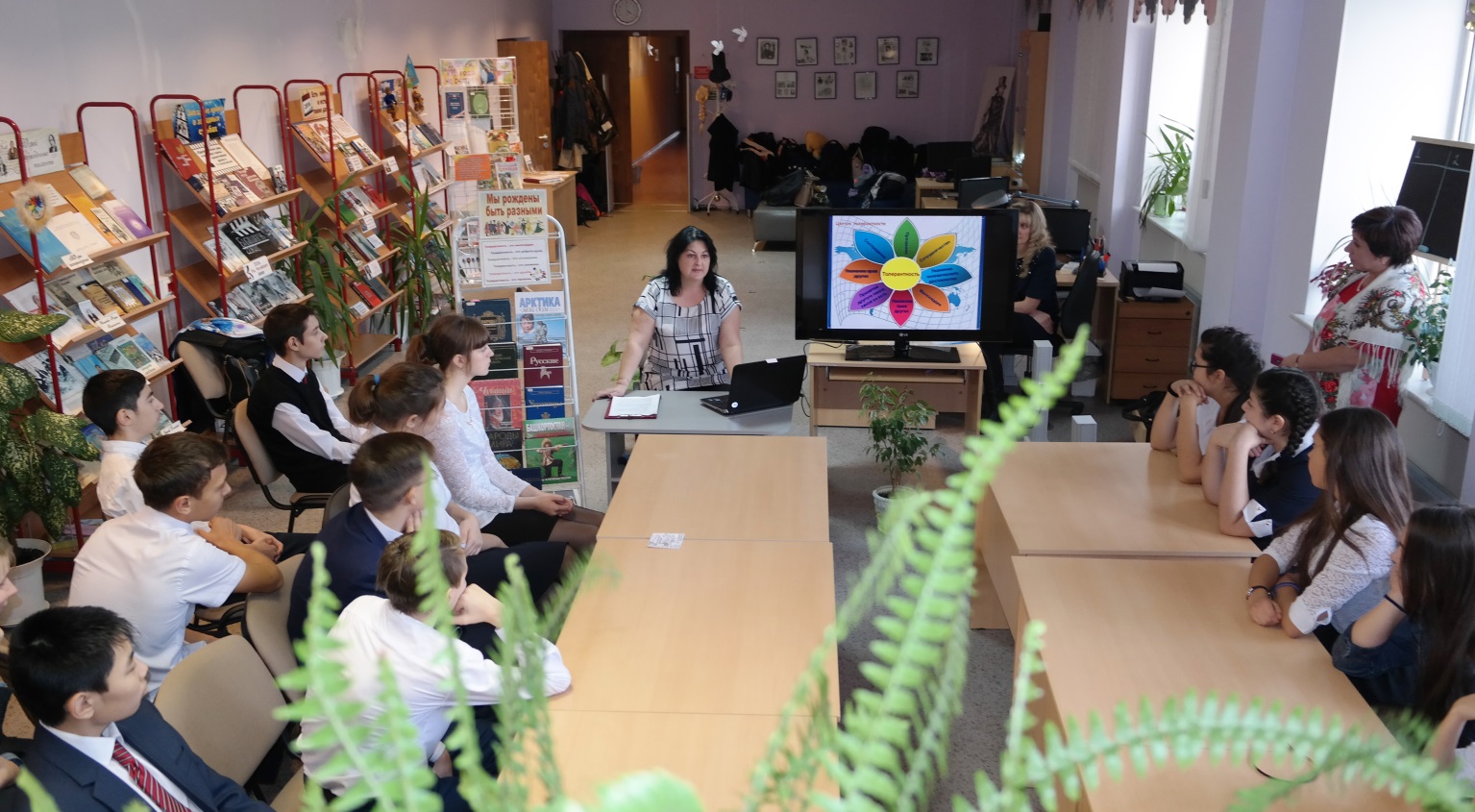 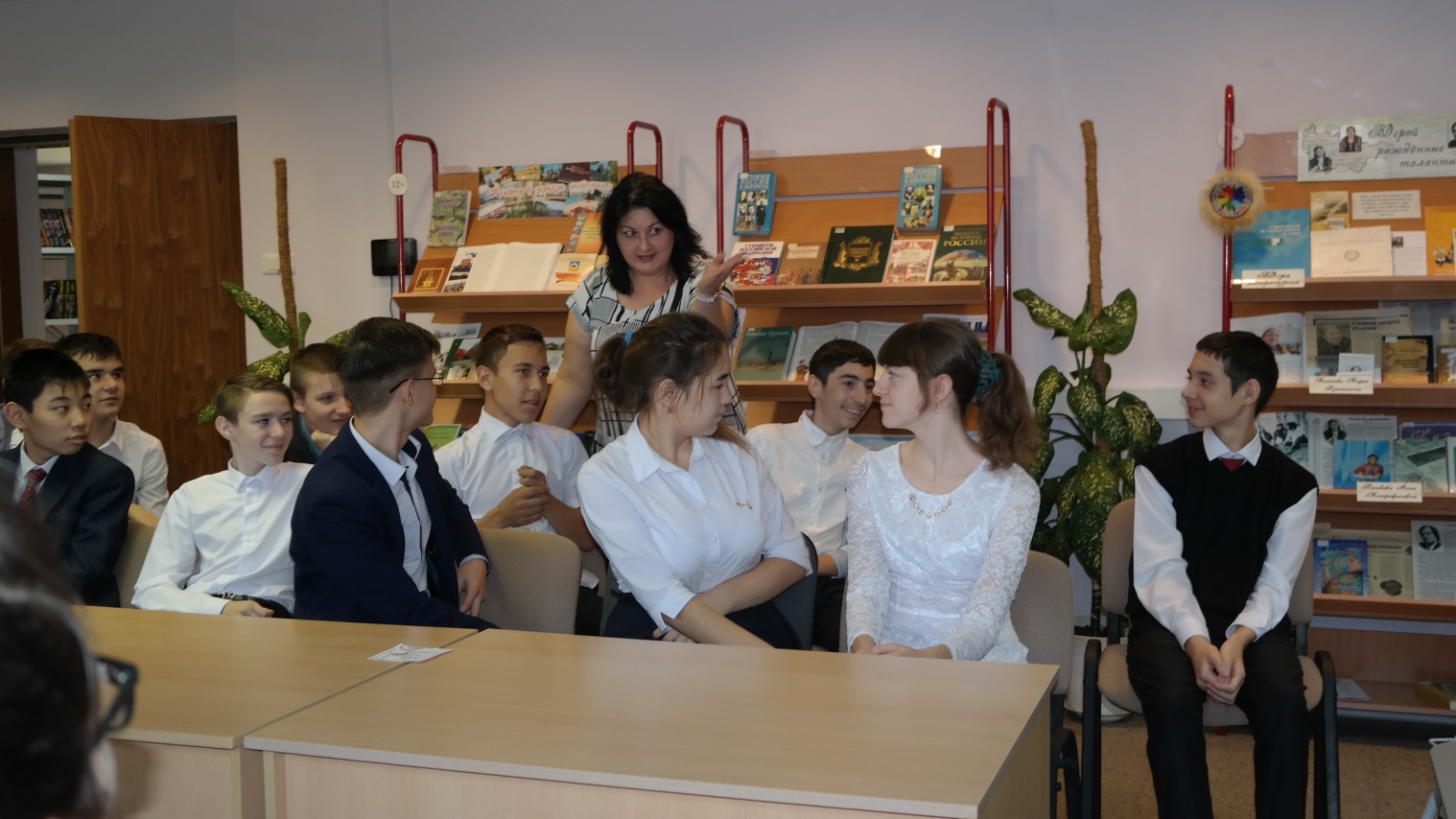 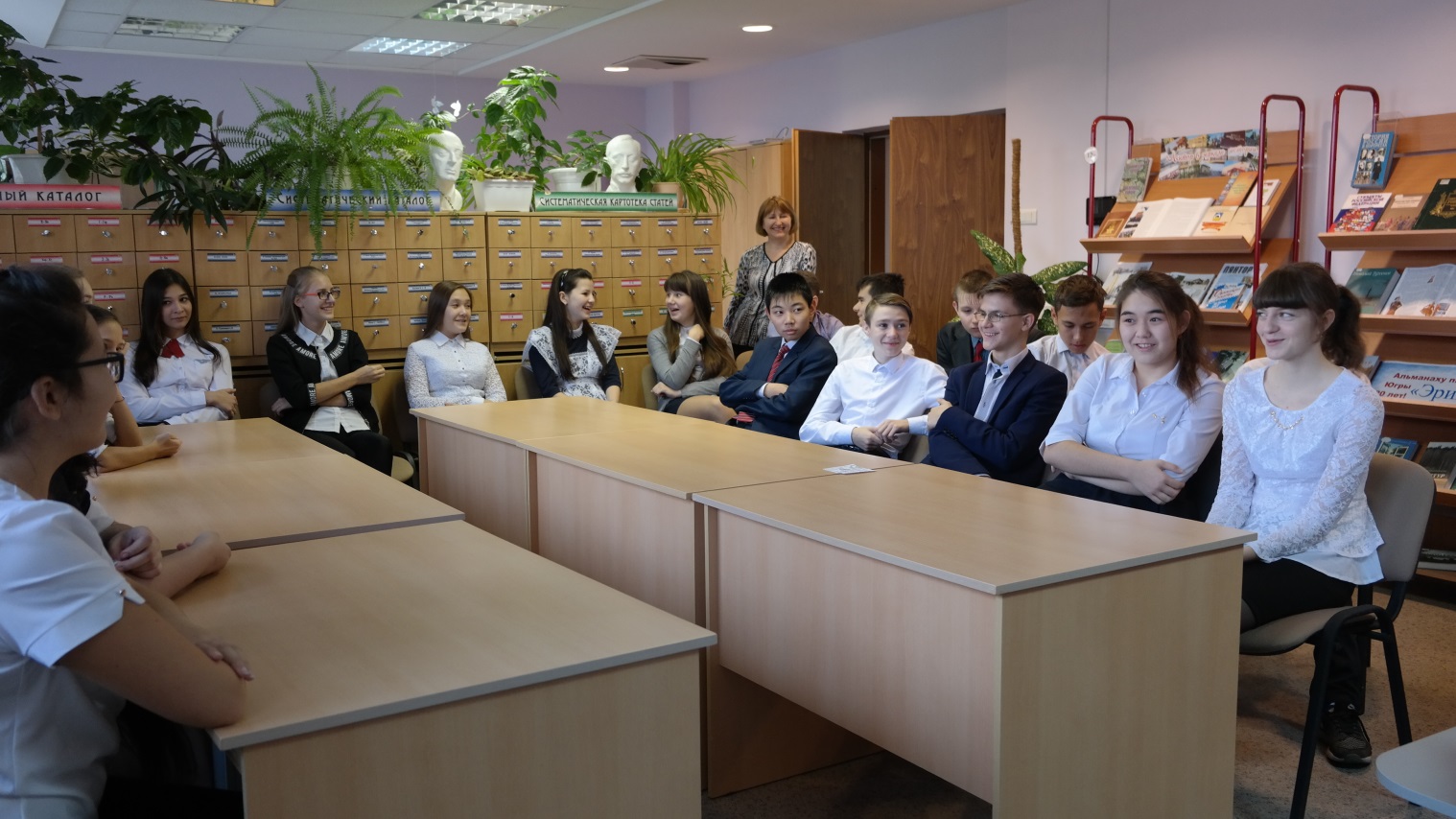 